 English: Literature (BA)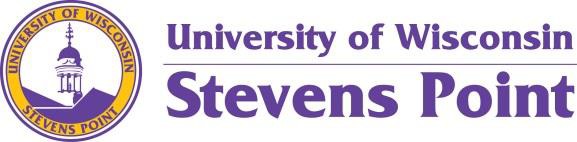 This graduation plan illustrates the type of curriculum a new student would take to complete a degree in four years. It is not meant to serve as an official document. Students should contact their academic adviser to develop a personalized plan of study. Refer to the University Catalog for a complete list of requirements: https://catalog.uwsp.edu/.*This schedule assumes placement into English 101/202, World Language 101. Student should discuss the best minor to combine with this major, dependent on career plans.Academic standards and policies for this major: To be approved for graduation, you need to have a cumulative GPA of 2.00.
Course descriptions not listed above: ENGL 101: Freshman English; ENGL 202: Sophomore English; 211: English Literature I; ENGL 212: English Literature II; ENGL 213: American Literature I; ENGL 214: American Literature II; ENGL 240: Introduction to Linguistics; ENGL 351: Advanced Business Writing; ENGL 352: Writing for Digital Media; ENGL 353: Advanced Creative Writing; ENGL 344: History of the English Language; ENGL 279: Chicano and Chicana Literature; ENGL 287: Gay and Lesbian Literature; ENGL 313: American Novel; ENGL 344: History of the English Language; ENGL 380: Literary Theory; ENGL 383: Themes in Literature; ENGL 384: Topics in Theory; and ENGL 498: Writing Internship and PHIL 121: Critical Thinking

Department of English 486 Collins Classroom Center Phone#: 715-346-2334           Email: EnglishDepartment@uwsp.edu    last rev: 12/10/21Semester 1 CreditsSemester 2CreditsGENED (Foundation-WC) ENGL 101*3GENED (Foundation-CT) PHIL 121 3GENED (Investigation-ART/HP/SS/NS)3GENED (Foundation-QL) (Depends on math placement)3GENED (Foundation-WLN)1-2GENED (Investigation-ART/HP/SS/NS)3World Language 101* 4World Language 102* 4ENGL 157: Independent Writing1ENGL 257: Independent Writing1Total credits12-13Total credits14Semester 3CreditsSemester 4CreditsGENED (Foundation-WC) ENGL 202*3GENED (Investigation-ART/HP/SS/NS)3GENED (Investigation-ART/HP/SS/NS)3General ELECTIVE3ENGL 200: Introduction to Literary Studies3ENGL 284: Introduction to Ethnic Literature in the U.S. 3ELECTIVE in American or British Literature 
(e.g., ENGL 211 or 213)3ELECTIVE in American or British Literature 
(e.g., ENGL 212 or 214)3General ELECTIVE3General ELECTIVE3Total credits15Total credits15Semester 5CreditsSemester 6CreditsGENED (Social and Env. Resp.-ER/GA/USD)3GENED (Social and Env. Resp.-ER/GA/USD)3GENED (Social and Env. Resp.-ER/GA/USD)3ELECTIVE in Theory (e.g., ENGL 380 or ENGL 384)3ELECTIVE in Language Studies 
(e.g., ENGL 240 or ENGL 344)3ELECTIVE in Critical Analysis 
(e.g., ENGL 313 or ENGL 383)3English ELECTIVE in Diversity 
(e.g., ENGL 279 or ENGL 287)3General ELECTIVE3General ELECTIVE3General ELECTIVE3Total credits15Total credits15Semester 7CreditsSemester 8CreditsELECTIVE in Major Authors (e.g., ENGL 333 or 385)3ELECTIVE in Major Authors (e.g., ENGL 333 or 385)3ELECTIVE in Writing Intensive 
(e.g., ENGL 353 or ENGL 352)3ELECTIVE in Career Application 
(e.g., ENGL 351 or ENGL 498)3General ELECTIVE or 
ENGL 495: Senior Honors Project-Research 
(Honors Capstone Option)3ENGL 494: Senior Project (Capstone) or 
ENGL 496: Senior Honors Project-Product 
(Honors Capstone Option)1-3General ELECTIVE3General ELECTIVE3General ELECTIVE 3General ELECTIVE3Total credits15Total credits13-15